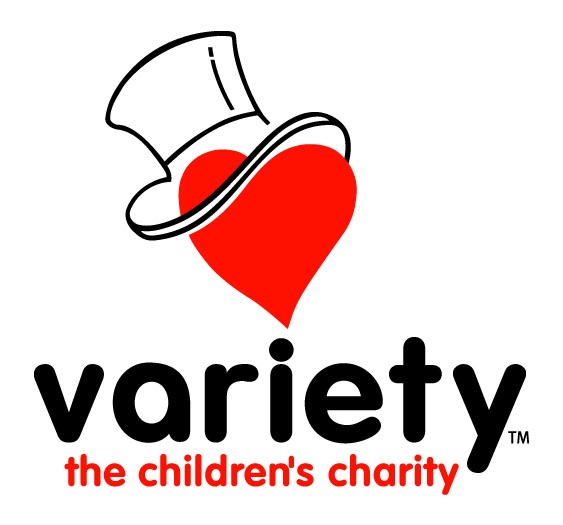 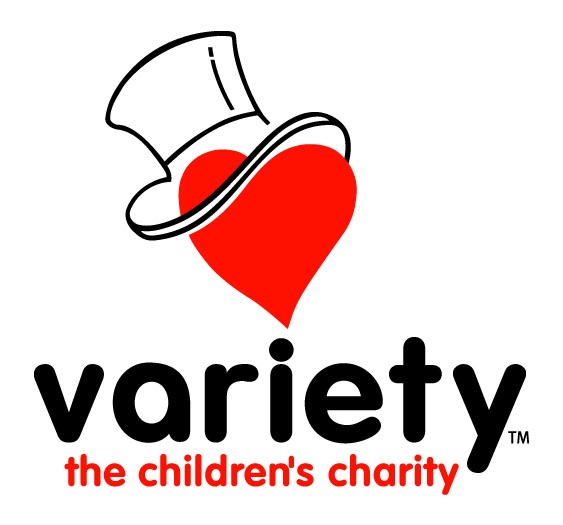 2017 Variety Van WorksheetDescribe what transportation trips this specific van would be used for on a typical day during the school year (see example). Describe what transportation trips this specific van would be used for on a typical day when school is not in session. Considering the above schedule, estimate your annual mileage on this van: 		Would this be your first Variety Van?			          Please give details of existing vehicles that your organization utilizes*:*Please attach additional vehicle information, if needed.Are any of the above vehicles currently used for the program(s) you are requesting this grantfor? 														If yes, please identify which one(s)? 									Trip FrequencyDay or eveningNumber of PassengersPurpose of trip/destinationEstimated Round Trip MilesTwice a weekday 8Hospital 12Every Tueseve10Community theater18Trip FrequencyDay or eveningNumber of PassengersPurpose of tripEstimated Round Trip MilesVehicle 1Vehicle 2Vehicle 3Passenger size, yearMileageLocation of vehicle (city)	Program/Purpose vehicle utilized forIs this a Variety funded vehicle?Vehicle 4Vehicle 5Vehicle 6Passenger size, yearMileageLocation of vehicle (city)	Program/Purpose vehicle utilized forIs this a Variety funded vehicle?